СОВЕТ  ДЕПУТАТОВ ДОБРИНСКОГО МУНИЦИПАЛЬНОГО РАЙОНАЛипецкой области28-я сессия VI-го созываРЕШЕНИЕ03.04.2018г.                                      п.Добринка	                                    №213-рсОб отчете главы Добринского муниципального района о результатах своей деятельности, о деятельности администрации района по итогам 2017 годаЗаслушав и обсудив отчет  главы Добринского муниципального района  о результатах своей деятельности, о деятельности администрации района по итогам 2017 года, Совет депутатов отмечает, что прошедший год был непростым  во всех отношениях. Он стал периодом  нелегких задач и поиска верных решений. Но главное - удалось сохранить стабильность, выполнить большую часть социальных обязательств перед жителями района.По большинству показателей социально-экономического развития Добринскому  району удалось достичь высоких результатов. Промышленными предприятиями района обеспечен рост объёмов производства, в том числе сахара на 17%, выпуск хлебобулочных изделий на 3%. Объем отгруженной продукции промышленными предприятиями составил 9 млрд. рублей.  На душу населения реализовано товаров промышленного производства на сумму 266 тыс. руб.  В 2017 году хлеборобами района собрано 251 тысяча тонн зерновых культур  при урожайности 47,8 ц/га – почти на 12,7 центнеров с гектара больше, чем в 2016 году.  Валовой сбор сахарной свеклы за 2017 год достиг 1,4 млн. тонн, что превышает уровень 2016 года на 120 тыс. тонн.Урожайность свеклы составила 451 ц/га.       	Удалось сохранить поголовье крупного рогатого скота. Валовое производство молока в сельхозпредприятиях района составило 11 тыс. тонны. На 113% увеличилось производство мяса.По итогам работы за год сельхозпредприятиями района получена прибыль в  размере 800 млн. руб. 	Продолжена деятельность по развитию кооперации. Услугами кредитных  кооперативов в отчетном году воспользовались около 700 личных подсобных хозяйств, выдано займов на сумму более 31 млн. руб. 	 В районе хорошо развита сельскохозяйственная потребительская кооперация, ориентированная на закупку излишков сельхозпродукции у владельцев ЛПХ и КФХ, производство и реализацию зерновых культур, производство и переработку мяса, молока.Объем закупленной за прошлый год продукции составил  136  млн. руб., (рост 107%).Остается стабильной ситуация на рынке труда. Уровень регистрируемой безработицы составляет 0,3 процента (по области – 0,5%) (2 место среди районов области). В прошлом году при содействии Добринского центра занятости было трудоустроено 900 человек. 	Среднемесячная заработная плата на крупных и средних предприятиях района составила 30 тыс. рублей – рост к 2016 году составил 112%. Прочной основой завтрашнего дня служит развитие малого и среднего предпринимательства.Более 24% трудоспособного населения района занято в малом бизнесе. Традиционные отрасли-сельское хозяйство, строительство, розничная торговля, общественное питание, сфера услуг.Совокупный оборот малых предприятий в 2017 году составил порядка 12 млрд. руб. и по сравнению с прошлым годом вырос на 2%. В субъектах малого бизнеса создано  245 рабочих мест.Сфера розничной торговли в районе включает в себя почти 219 предприятий. За 2017 год оборот розничной торговли составил 9,5 миллиардов рублей. 	В отчетном году объем инвестиций в экономику Добринского района составил свыше 3-х млрд. рублей.Инвестиции на душу населения по сравнению с соответствующим периодом прошлого года возросли на 10 % .  	  Большое внимание  было уделено ремонту и реконструкции образовательных учреждений. Общая сумма выполненных работ  составила 26  млн. руб. Отремонтировано  8 центров досуга.  На эти цели из бюджета направлено более 10 млн. руб.       	На территориях сельских поселений установлено шесть  спортивных площадок с уличными тренажерами. Проведен капитальный  ремонт спортивного зала в школе №2 п. Добринка, отремонтирован спортивный зал в селе Демшинка. За счет средств спонсоров закуплены и установлены на территориях сельских поселений детские игровые и спортивные площадки, хоккейные коробки. За 2017 год в районе введено в эксплуатацию 20,1тыс. кв. м жилья, годовой план выполнен на106%.	Одним из важнейших направлений деятельности органов власти является развитие дорожной сети. В рамках дорожной деятельности  на содержание и ремонт  дорог местного значения освоено 31 млн. руб., построено 2,2 км  дороги с твердым покрытием в Талицком сельском поселении, в Демшинском поселении 3,4 км. В сельских поселениях отремонтировано 23 км дорог.	Проведена работа по благоустройству территорий  сельских поселений: приобретены контейнеры ТБО, оборудованы контейнерные площадки, установлены  детские игровые площадки, проводились работы по озеленению, устройству цветников. Произведена рекультивация  свалок, установка малых архитектурных форм.  В рамках приоритетного проекта «Формирование  комфортной городской среды» в 2017 году   отремонтировано 9 дворовых  территорий.  На выполнение работ по благоустройству территорий сельских поселений муниципального района затрачено более 15 млн. руб.          В минувшем году проведена реконструкция центральной улицы п. Добринка. Пешеходные зоны выложены тротуарной плиткой (более 7 тыс. кв. м), установлено более 100  новых уличных светильников, построили  доску почета «Лучшие люди района» в новом формате.            Индикаторами социально-экономической ситуации на любой территории являются обращения граждан в органы власти. В 2017 году в администрацию муниципального образования Добринский район  на мое имя поступило 735 обращения, в том числе 260 письменных.     	Тематика обращений граждан представлена следующими вопросами:  вопросы коммунального хозяйства - 165 обращений или 22,5% от общего числа обращений; проблемы улучшения жилищных условий - 60 обращений  или 9,3% от общего числа обращений; финансовые вопросы – 86 или 11,7% от общего числа обращений. Все обращения рассмотрены. За 2017  год главой администрации района принято на личном приеме 129  человек, что составило 27,1% от всех устных обращений.  	Анализируя отчет  главы Добринского муниципального района   о результатах своей деятельности, о деятельности администрации района по итогам 2017 года и учитывая решения постоянных комиссий, Совет депутатов Добринского муниципального районаРЕШИЛ:1.Информацию главы Добринского муниципального района о результатах своей деятельности, о деятельности администрации района по итогам 2017 года принять к сведению.Председатель Совета депутатовДобринского  муниципального района	            	    	        М.Б.Денисов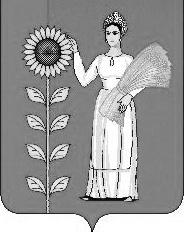 